2.1  不进位加1.列竖式计算。32+6=                24+3=                59+4= 20+67=                33+25=               30+18=2.连一连。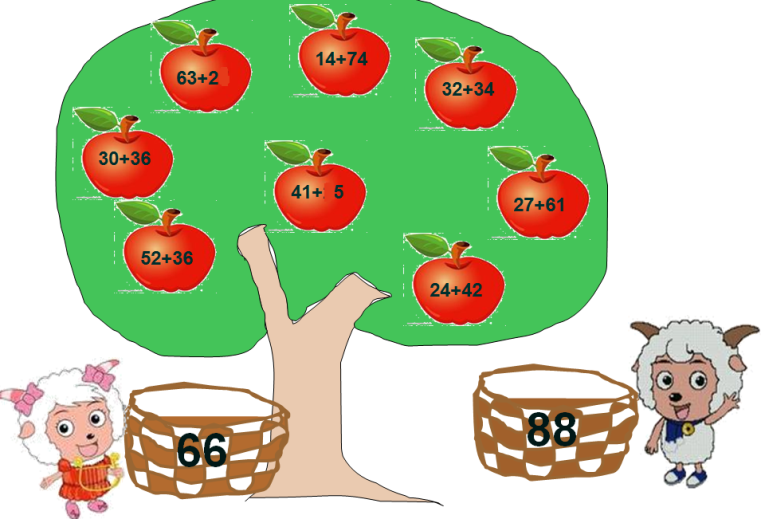 3.二（1）班有男生26人，女生22人，二（1）班一共有多少学生？4.商店里卖出了44个西瓜，还有5个，商店里原来有多少个西瓜？答案：1. 38  27  63  87  58  48   2.  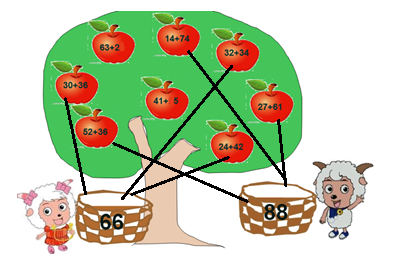 3.  26+22=48(人)    4.  44+5=49（个）   